7th Grade Art with Mrs. McCarthy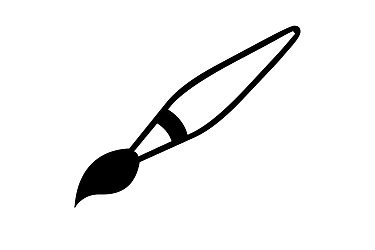 